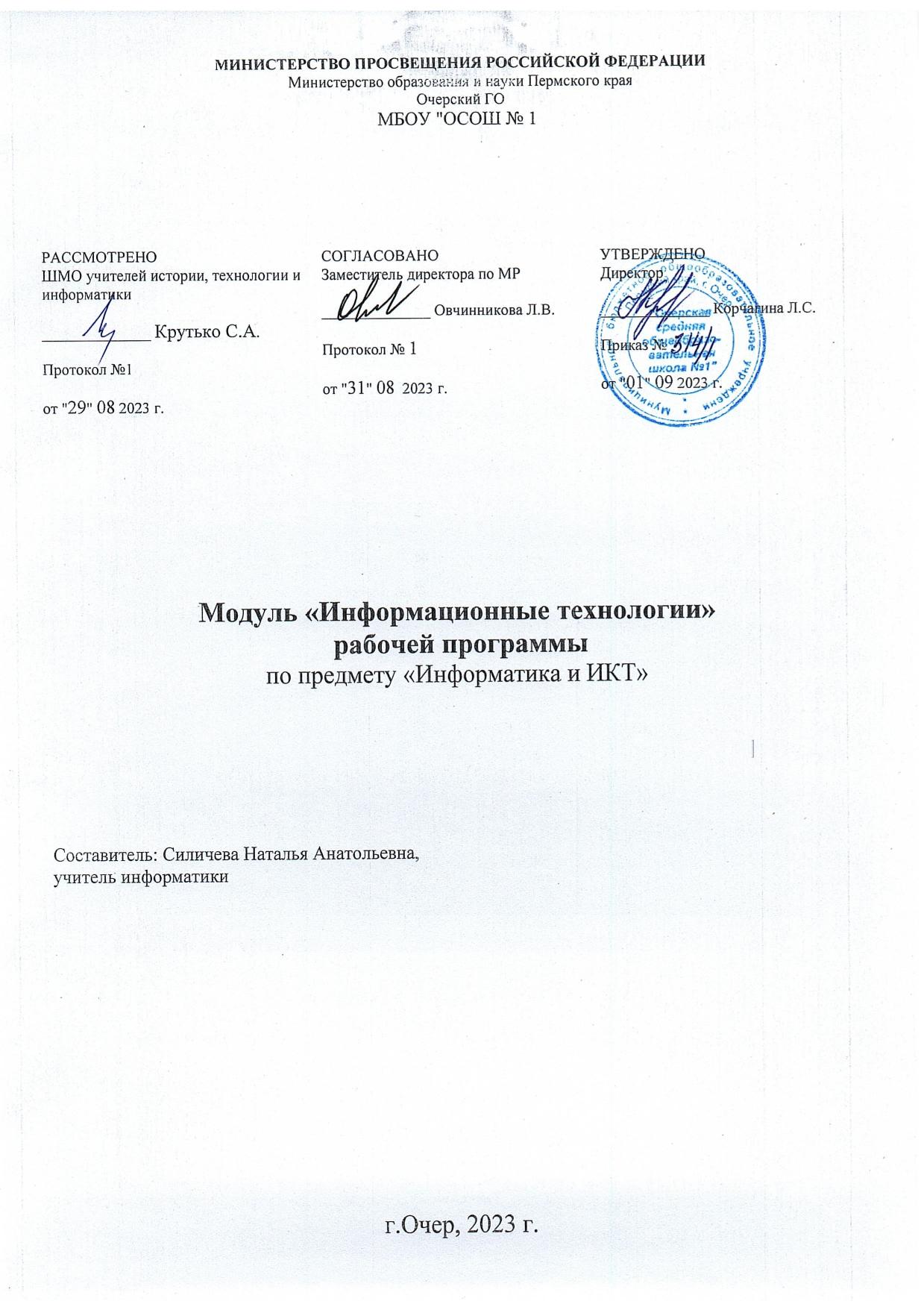 Пояснительная запискаНастоящие программа составлена на основе следующих нормативных документов:   Федеральный закон от 29.12.2012 № 273-ФЗ (ред. от 30.12.2021) «Об образовании в Российской Федерации» (с изм. и доп., вступ. в силу с 01.01.2022 г.).   Паспорт национального проекта «Образование» (утв. президиумом Совета при Президенте РФ по стратегическому развитию и национальным проектам, протокол от 24.12.2018 № 16).   Приказ Министерства просвещения Российской Федерации от 31.05.2021 г. № 287 «Об утверждении федерального государственного образовательного стандарта основного общего образования»   Методические рекомендации по созданию и функционированию в общеобразовательных организациях, расположенных в сельской местности и малых городах, центров образования естественнонаучной и технологической направленностей «Точка роста»  (письмо Министерства просвещения Российской Федерации от 01.11.2021 № ТВ-1914/02).  Реализация образовательных программ по предмету "Информатика" с использованием оборудования центра «Точка роста»: методич. пособие под редакцией С. Г. Григорьева Основная общеобразовательная программа основного общего образования Очерской СОШ№1Учебный план Очерской СОШ№1Модуль «Информационные технологии» изучается в рамках рабочей учебной программы по предмету «Информатика», реализуемой на базе Центра образования цифрового и гуманитарного профилей «Точка роста». Основной способ организации познавательной деятельности обучающихся 7-9 классов - это работа с онлайн-сервисом Яндекс.Учебник.К наиболее предпочтительным формам учебной работы на занятиях в рамках курса относятся: фронтальное обсуждение вопросов с педагогом, работа с учебным курсом, творческие проекты, практические работы. Объем модуля зависит от рабочей программы учебного предмета конкретной параллели, уроки по 40 (45) минут каждый. Объем модуля и количество уроков может быть увеличен или сокращен учителем по своему усмотрению, в зависимости от возможностей и потребностей обучающихся, изменения учебного плана ОО.Модуль может быть проведен в интенсивной форме (2 занятия подряд) или в последовательной форме (1 занятие в неделю). Модуль предназначен для изучения на уроках информатики обучающимися основной школы (5-11-е классы). Содержание разделов модуля изучается в параллелях в зависимости от содержания рабочей программы предмета Информатика и ИКТ, с учетом специфики учебного. Целью изучения модуля формирование и развитие компетенций обучающихся в области использования информационных технологий, в том числе знаний, умений и навыков работы с информацией, веб-работки, коммуникации в современных цифровых средах в условиях обеспечения информационной безопасности личности обучающегося.
 Основные	задачи модуля:умения и навыки эффективного использования основных типов прикладных программ (приложений) общего назначения и информационных систем для решения с их помощью практических задач; владение базовыми нормами информационной этики и права, основами информационной безопасности;умение грамотно интерпретировать результаты решения практических задач с помощью информационных технологий, применять полученные результаты в практической деятельности.Планируемые результаты освоения учебного предметаРезультаты освоения модуля «Информационные технологии» соотнесены с результатами освоения учебного предмета «Информатика» в целом. Планируемые результаты:Предметные:5 КЛАССсоздавать, редактировать, форматировать и сохранять текстовые документы; знать правила набора текстов; использовать автоматическую проверку правописания; устанавливать свойства отдельных символов, слов и абзацев; иллюстрировать документы с помощью изображений;создавать и редактировать растровые изображения;использовать инструменты графического редактора для выполнения операций с фрагментами изображения;создавать компьютерные презентации, включающие текстовую и графическую информацию.6 КЛАССобъяснять различие между растровой и векторной графикой;создавать простые векторные рисунки и использовать их для иллюстрации создаваемых документов;создавать и редактировать текстовые документы, содержащие списки, таблицы;создавать интерактивные компьютерные презентации, в том числе с элементами анимациивыполнять примитивные операции в программных средах для разработки приложений с виртуальной и дополненной реальностью. ориентироваться в области технологий виртуальной, смешанной и дополненной реальности.7 КЛАССпредставлять результаты своей деятельности в виде структурированных иллюстрированных документов, мультимедийных презентаций;8 КЛАССиспользовать электронные таблицы для обработки, анализа и визуализации числовых данных, в том числе с выделением диапазона таблицы и упорядочиванием (сортировкой) его элементов;создавать и применять в электронных таблицах формулы для расчётов с использованием встроенных арифметических функций (суммирование и подсчёт значений, отвечающих заданному условию, среднее арифметическое, поиск максимального и минимального значения), абсолютной, относительной, смешанной адресации;использовать электронные таблицы для численного моделирования в простых задачах из разных предметных областей;Метапредметные:Метапредметные результаты освоения модуля отражают овладение универсальными учебными действиями — познавательными, коммуникативными, регулятивнымиАнализировать существующие и планировать будущие образовательные результатыИдентифицировать собственные проблемы и определять главную проблемуВыдвигать версии решения проблемы, формулировать гипотезы, предвосхищать конечный результатФормулировать учебные задачи как шаги достижения поставленной цели деятельностиЛичностные:Готовность и способность обучающихся к саморазвитию и самообразованию на основе мотивации к обучению и познаниюГотовность и способность осознанному выбору и построению дальнейшей индивидуальной траектории образования на базе ориентировки в мире профессий и профессиональных предпочтений, с учетом устойчивых познавательных интересов.Содержание модуля «Информационные технологии» (по параллелям, с 5-го по 11-й класс):5 класс Компьютерная графика - МАРТТекстовые документы – АПРЕЛЬМультимедийные презентации - МАЙСодержание модуля:Графический редактор. Растровые рисунки. Пиксель. Использование графических примитивов. Операции с фрагментами изображения: выделение, копирование, поворот, отражение. Текстовый редактор. Правила набора текста. Текстовый процессор. Редактирование текста. Проверка правописания. Расстановка переносов. Свойства символов. Шрифт. Типы шрифтов (рубленые, с засечками, моноширинные). Полужирное и курсивное начертание. Свойства абзацев: границы, абзацный отступ, интервал, выравнивание. Вставка изображений в текстовые документы. Обтекание изображений текстом. Компьютерные презентации. Слайд. Добавление на слайд текста и изображений. Работа с несколькими слайдами.6 класс Компьютерная графика - МАРТТекстовые документы – АПРЕЛЬМультимедийные презентации - майСодержание модуля:Векторная графика. Создание векторных рисунков встроенными средствами текстового процессора или других программ (приложений). Добавление векторных рисунков в документы. Текстовый процессор. Структурирование информации с помощью списков. Нумерованные, маркированные и многоуровневые списки. Добавление таблиц в текстовые документы. Создание компьютерных презентаций. Интерактивные элементы. Гиперссылки.7 класс: Компьютерная 3D графика - МАРТСодержание модуля:Компьютерная графика Знакомство с графическими редакторами. Растровые рисунки. Использование графических примитивов. Операции редактирования графических объектов, в том числе цифровых фотографий: изменение размера, обрезка, поворот, отражение, работа с областями (выделение, копирование, заливка цветом), коррекция цвета, яркости и контрастности. Векторная графика. Создание векторных рисунков встроенными средствами текстового процессора или других программ (приложений). Добавление векторных рисунков в документы. 3D графика. Создание моделей средствами Tinkercad или других программ (приложений). Работа с 3d принтером.8 класс: «Электронные таблицы» - ДЕКАБРЬ«Веб-разработка» - ФЕВРАЛЬСодержание модуля:Электронные таблицы. Понятие об электронных таблицах. Типы данных в ячейках электронной таблицы. Редактирование и форматирование таблиц. Встроенные функции для поиска максимума, минимума, суммы и среднего арифметического. Сортировка данных в выделенном диапазоне. Построение диаграмм (гистограмма, круговая диаграмма, точечная диаграмма). Выбор типа диаграммы. Преобразование формул при копировании. Относительная, абсолютная и смешанная адресация. Условные вычисления в электронных таблицах. Суммирование и подсчёт значений, отвечающих заданному условию. Обработка больших наборов данных. Численное моделирование в электронных таблицах.Веб-разработка. Изучение основ веб-разработки – HTML, CSS, JavaScript. HTML и CSS — это основа любого сайта. От их корректности зависит качество отображения сайта в различных браузерах (Internet Explorer, Google Chrome, Mozilla Firefox, Safari, Opera) и на различных устройствах (ПК, планшеты, смартфоны). Валидность и семантичность HTML кода также определяет качество сайта с точки зрения поисковых систем. Клиентский язык программирования JavaScript используется при разработке интерфейсов сайтов, делая их более отзывчивыми и динамичными.11 класс: «Графика и анимация» - МАРТ-АПРЕЛЬ - 9«3D-моделирование» - МАЙ - 10Содержание модуля:Ввод изображений с  использованием различных цифровых устройств (цифровых фотоаппаратов и  микроскопов, видеокамер, сканеров и т. д.). Графический редактор. Разрешение. Кадрирование. Исправление перспективы. Гистограмма. Коррекция уровней, коррекция цвета. Обесцвечивание цветных изображений. Ретушь. Работа с  областями. Фильтры. Многослойные изображения. Текстовые слои. Маска слоя. Каналы. Сохранение выделенной области. Подготовка иллюстраций для веб-сайтов. Анимированные изображения. Векторная графика. Примитивы. Изменение порядка элементов. Выравнивание, распределение. Группировка. Кривые. Форматы векторных рисунков. Использование контуров. Векторизация растровых изображений. Принципы построения и редактирования трёхмерных моделей. Сеточные модели. Материалы. Моделирование источников освещения. Камеры. Аддитивные технологии (3D-принтеры). Понятие о виртуальной реальности и дополненной реальностиТематическое планирование модуля «Информационные технологии» (по параллелям)Материально-техническое обеспечение:Цифровое оборудование, используемое на занятиях, кабинета центра образования цифрового и гуманитарного профилей «Точка роста»: МФУ (принтер, сканер, копир) Pantum M6550Ноутбуки мобильного класса HP ProBook x 360 (ПК)Интерактивный комплект на базе интерактивной панели Newline TT-7519RS (ИК)Фотоаппарат Nikon D5600 Kit 18-55 VR + 70-300 VR с объективомКарта памяти для фотоаппаратаШтатив3D-принтер Maestro PiccaloПрограммное обеспечение для подготовки 3D-моделей к печатиПрограммное обеспечение (в том числе и онлайн сервисы) для программирования, работы с 3d графикой, создании сайтов, офисные программы № п/пНазвание темы (раздела)Кол-во часов Кол-во часов (теория/практика)Формы работыИспользуемое оборудование*Планируемые предметные результатыЭОР5 класс5 класс5 класс5 класс5 класс5 класс5 класс5 класс1Информационные технологии122/10ИндивидуальнаяИК, ПК, интернет, ЯндексДокументыЯндексДискИзучение возможностей графического и текстового редакторов, приложения для создания презентаций.https://www.yaklass.ru/p/informatika/5-klass/kompiuternaia-grafika-12074 https://lbz.ru/metodist/authors/informatika/3/f iles/vWindows5.ziphttp://www.lbz.ru/files/5814/http://school- collection.edu.ru/catal og/res/4e50f252-df73- 4bfb-8de7- 9e948f803707/?interfa ce=catalog1Графический редактор31/2ИндивидуальнаяИК, ПК, интернет, ЯндексДокументыЯндексДискИзучение возможностей графического и текстового редакторов, приложения для создания презентаций.https://www.yaklass.ru/p/informatika/5-klass/kompiuternaia-grafika-12074 https://lbz.ru/metodist/authors/informatika/3/f iles/vWindows5.ziphttp://www.lbz.ru/files/5814/http://school- collection.edu.ru/catal og/res/4e50f252-df73- 4bfb-8de7- 9e948f803707/?interfa ce=catalogГрафический редактор. Растровые рисунки. Использование графических примитивов.11/0ИндивидуальнаяИК, ПК, интернет, ЯндексДокументыЯндексДискИзучение возможностей графического и текстового редакторов, приложения для создания презентаций.https://www.yaklass.ru/p/informatika/5-klass/kompiuternaia-grafika-12074 https://lbz.ru/metodist/authors/informatika/3/f iles/vWindows5.ziphttp://www.lbz.ru/files/5814/http://school- collection.edu.ru/catal og/res/4e50f252-df73- 4bfb-8de7- 9e948f803707/?interfa ce=catalogПрактическая работа №13. «Создание и редактирование простого изображения с помощью инструментов графического редактора»10/1ИндивидуальнаяИК, ПК, интернет, ЯндексДокументыЯндексДискИзучение возможностей графического и текстового редакторов, приложения для создания презентаций.https://www.yaklass.ru/p/informatika/5-klass/kompiuternaia-grafika-12074 https://lbz.ru/metodist/authors/informatika/3/f iles/vWindows5.ziphttp://www.lbz.ru/files/5814/http://school- collection.edu.ru/catal og/res/4e50f252-df73- 4bfb-8de7- 9e948f803707/?interfa ce=catalogПрактическая работа №14. «Работа с фрагментами изображения с использованием инструментов графического редактора»10/1ИндивидуальнаяИК, ПК, интернет, ЯндексДокументыЯндексДискИзучение возможностей графического и текстового редакторов, приложения для создания презентаций.https://www.yaklass.ru/p/informatika/5-klass/kompiuternaia-grafika-12074 https://lbz.ru/metodist/authors/informatika/3/f iles/vWindows5.ziphttp://www.lbz.ru/files/5814/http://school- collection.edu.ru/catal og/res/4e50f252-df73- 4bfb-8de7- 9e948f803707/?interfa ce=catalog2Текстовый редактор.60/6ИндивидуальнаяИК, ПК, интернет, ЯндексДокументыЯндексДискИзучение возможностей графического и текстового редакторов, приложения для создания презентаций.https://easyen.ru/load/informatika/5_klass/urok_11_vvod_teksta_tekstovye_dokumenty/114-1-0-8410https://bosova.ru/metodist/authors/informatika/3/eor5.phpТекстовый редактор. Правила набора текста.10/1ИндивидуальнаяИК, ПК, интернет, ЯндексДокументыЯндексДискИзучение возможностей графического и текстового редакторов, приложения для создания презентаций.https://easyen.ru/load/informatika/5_klass/urok_11_vvod_teksta_tekstovye_dokumenty/114-1-0-8410https://bosova.ru/metodist/authors/informatika/3/eor5.phpПрактическая работа №15. «Создание небольших текстовых документов с использованием базовых средств текстовыхредакторов»10/1ИндивидуальнаяИК, ПК, интернет, ЯндексДокументыЯндексДискИзучение возможностей графического и текстового редакторов, приложения для создания презентаций.https://easyen.ru/load/informatika/5_klass/urok_11_vvod_teksta_tekstovye_dokumenty/114-1-0-8410https://bosova.ru/metodist/authors/informatika/3/eor5.phpТекстовый процессор. Редактирование текста.10/1ИндивидуальнаяИК, ПК, интернет, ЯндексДокументыЯндексДискИзучение возможностей графического и текстового редакторов, приложения для создания презентаций.https://easyen.ru/load/informatika/5_klass/urok_11_vvod_teksta_tekstovye_dokumenty/114-1-0-8410https://bosova.ru/metodist/authors/informatika/3/eor5.phpПрактическая работа №16. «Редактирование текстовых документов»10/1ИндивидуальнаяИК, ПК, интернет, ЯндексДокументыЯндексДискИзучение возможностей графического и текстового редакторов, приложения для создания презентаций.https://easyen.ru/load/informatika/5_klass/urok_11_vvod_teksta_tekstovye_dokumenty/114-1-0-8410https://bosova.ru/metodist/authors/informatika/3/eor5.phpПрактическая работа №17. «Форматирование текстовых документов»10/1ИндивидуальнаяИК, ПК, интернет, ЯндексДокументыЯндексДискИзучение возможностей графического и текстового редакторов, приложения для создания презентаций.https://easyen.ru/load/informatika/5_klass/urok_11_vvod_teksta_tekstovye_dokumenty/114-1-0-8410https://bosova.ru/metodist/authors/informatika/3/eor5.phpПрактическая работа №18. «Вставка в документ изображений»10/1ИндивидуальнаяИК, ПК, интернет, ЯндексДокументыЯндексДискИзучение возможностей графического и текстового редакторов, приложения для создания презентаций.https://easyen.ru/load/informatika/5_klass/urok_11_vvod_teksta_tekstovye_dokumenty/114-1-0-8410https://bosova.ru/metodist/authors/informatika/3/eor5.php3Компьютерные презентации.31/2ИндивидуальнаяИК, ПК, интернет, ЯндексДокументыЯндексДискИзучение возможностей графического и текстового редакторов, приложения для создания презентаций.https://www.yaklass.ru/p/informatika/7-klass/multimedia-13638/programma-dlia-sozdaniia-prezentatcii-powerpoint-2010-12084https://lbz.ru/metodist/ authors/informatika/3/f iles/vWindows5.ziphttp://www.lbz.ru/files/5814/Компьютерные презентации.11/0ИндивидуальнаяИК, ПК, интернет, ЯндексДокументыЯндексДискИзучение возможностей графического и текстового редакторов, приложения для создания презентаций.https://www.yaklass.ru/p/informatika/7-klass/multimedia-13638/programma-dlia-sozdaniia-prezentatcii-powerpoint-2010-12084https://lbz.ru/metodist/ authors/informatika/3/f iles/vWindows5.ziphttp://www.lbz.ru/files/5814/Практическая работа №19. «Создание презентации на основе готовых шаблонов»10/1ИндивидуальнаяИК, ПК, интернет, ЯндексДокументыЯндексДискИзучение возможностей графического и текстового редакторов, приложения для создания презентаций.https://www.yaklass.ru/p/informatika/7-klass/multimedia-13638/programma-dlia-sozdaniia-prezentatcii-powerpoint-2010-12084https://lbz.ru/metodist/ authors/informatika/3/f iles/vWindows5.ziphttp://www.lbz.ru/files/5814/Контрольная работа №4. «Информационные технологии»10/1ИндивидуальнаяИК, ПК, интернет, ЯндексДокументыЯндексДискИзучение возможностей графического и текстового редакторов, приложения для создания презентаций.https://www.yaklass.ru/p/informatika/7-klass/multimedia-13638/programma-dlia-sozdaniia-prezentatcii-powerpoint-2010-12084https://lbz.ru/metodist/ authors/informatika/3/f iles/vWindows5.ziphttp://www.lbz.ru/files/5814/6 класс6 класс6 класс6 класс6 класс6 класс6 класс2Информационные технологии102/8Индивидуальная, групповаяИК, ПК, интернет, ЯндексДокументыЯндексДискИзучение возможностей графического и текстового редакторов, приложения для создания презентаций.https://www.yaklass.ru/p/informatika/7-klass/obrabotka-graficheskoi-informatcii-13934/graficheskie-redaktory-13706/re-ada6f203-ab65-4a90-a980-ee1a76e9dba9https://www.tinkercad.com/ https://bosova.ru/met odist/authors/informa tika/3/eor6.phphttps://t-1-i.buryatschool.ru/site/pub?id=192https://resh.edu.ru/su bject/19/6/1Векторная графика. Создание векторных рисунков встроенными средствами текстового процессора или других программ (приложений).11/0Индивидуальная, групповаяИК, ПК, интернет, ЯндексДокументыЯндексДискИзучение возможностей графического и текстового редакторов, приложения для создания презентаций.https://www.yaklass.ru/p/informatika/7-klass/obrabotka-graficheskoi-informatcii-13934/graficheskie-redaktory-13706/re-ada6f203-ab65-4a90-a980-ee1a76e9dba9https://www.tinkercad.com/ https://bosova.ru/met odist/authors/informa tika/3/eor6.phphttps://t-1-i.buryatschool.ru/site/pub?id=192https://resh.edu.ru/su bject/19/6/2Возможности  векторного графического редактора  Практическая работа №9. Исследование возможностей векторного графического редактора Масштабирование готовых векторных изображенийПрактическая работа №10. Создание и редактирование изображения базовыми средствами векторного редактора (по  описанию).10/1Индивидуальная, групповаяИК, ПК, интернет, ЯндексДокументыЯндексДискИзучение возможностей графического и текстового редакторов, приложения для создания презентаций.https://www.yaklass.ru/p/informatika/7-klass/obrabotka-graficheskoi-informatcii-13934/graficheskie-redaktory-13706/re-ada6f203-ab65-4a90-a980-ee1a76e9dba9https://www.tinkercad.com/ https://bosova.ru/met odist/authors/informa tika/3/eor6.phphttps://t-1-i.buryatschool.ru/site/pub?id=192https://resh.edu.ru/su bject/19/6/3Добавление векторных рисунков в документы. Практическая работа №11. Разработка простого изображения с помощью инструментов векторного графического редактора (по собственному замыслу).10/1Индивидуальная, групповаяИК, ПК, интернет, ЯндексДокументыЯндексДискИзучение возможностей графического и текстового редакторов, приложения для создания презентаций.https://www.yaklass.ru/p/informatika/7-klass/obrabotka-graficheskoi-informatcii-13934/graficheskie-redaktory-13706/re-ada6f203-ab65-4a90-a980-ee1a76e9dba9https://www.tinkercad.com/ https://bosova.ru/met odist/authors/informa tika/3/eor6.phphttps://t-1-i.buryatschool.ru/site/pub?id=192https://resh.edu.ru/su bject/19/6/4Текстовый процессор Структурирование информации с помощью списков 11/0Индивидуальная, групповаяИК, ПК, интернет, ЯндексДокументыЯндексДискИзучение возможностей графического и текстового редакторов, приложения для создания презентаций.https://www.yaklass.ru/p/informatika/7-klass/obrabotka-tekstovoi-informatcii-14582/spiski-tablitcy-i-grafika-v-tekstovykh-dokumentakh-13824https://bosova.ru/met odist/authors/informatika/3/eor6.phphttps://resh.edu.ru/subject/19/6/5Нумерованные, маркированные и многоуровневые списки. Практическая работа №12. Создание небольших текстовых документов с нумерованными, маркированными и многоуровневыми списками10/1Индивидуальная, групповаяИК, ПК, интернет, ЯндексДокументыЯндексДискИзучение возможностей графического и текстового редакторов, приложения для создания презентаций.https://www.yaklass.ru/p/informatika/7-klass/obrabotka-tekstovoi-informatcii-14582/spiski-tablitcy-i-grafika-v-tekstovykh-dokumentakh-13824https://bosova.ru/met odist/authors/informatika/3/eor6.phphttps://resh.edu.ru/subject/19/6/6Добавление таблиц в текстовые документы. Практическая работа №13. Создание небольших текстовых документов с таблицами10/1Индивидуальная, групповаяИК, ПК, интернет, ЯндексДокументыЯндексДискИзучение возможностей графического и текстового редакторов, приложения для создания презентаций.https://www.yaklass.ru/p/informatika/7-klass/obrabotka-tekstovoi-informatcii-14582/spiski-tablitcy-i-grafika-v-tekstovykh-dokumentakh-13824https://bosova.ru/met odist/authors/informatika/3/eor6.phphttps://resh.edu.ru/subject/19/6/7Добавление списков, иллюстраций таблиц в текстовые документы. Практическая работа №14. Создание одностраничного документа, содержащего списки, таблицы, иллюстрации10/1Индивидуальная, групповаяИК, ПК, интернет, ЯндексДокументыЯндексДискИзучение возможностей графического и текстового редакторов, приложения для создания презентаций.https://www.yaklass.ru/p/informatika/7-klass/obrabotka-tekstovoi-informatcii-14582/spiski-tablitcy-i-grafika-v-tekstovykh-dokumentakh-13824https://bosova.ru/met odist/authors/informatika/3/eor6.phphttps://resh.edu.ru/subject/19/6/Создание интерактивных компьютерных презентаций. Интерактивные элементы. Гиперссылки  Практическая работа №15. Создание презентации с гиперссылками.10/1Индивидуальная, групповаяИК, ПК, интернет, ЯндексДокументыЯндексДискИзучение возможностей графического и текстового редакторов, приложения для создания презентаций.https://www.yaklass.ru/p/informatika/7-klass/multimedia-13638/programma-dlia-sozdaniia-prezentatcii-powerpoint-2010-12084 https://bosova.ru/met odist/authors/informa tika/3/eor6.phphttps://lbz.ru/metodist/authors/informatika/3/eor6.phphttps://resh.edu.ru/su bject/19/6/Презентация  с интерактивными элементами. Практическая работа №16. Создание презентации с интерактивными элементами.10/1Индивидуальная, групповаяИК, ПК, интернет, ЯндексДокументыЯндексДискИзучение возможностей графического и текстового редакторов, приложения для создания презентаций.https://www.yaklass.ru/p/informatika/7-klass/multimedia-13638/programma-dlia-sozdaniia-prezentatcii-powerpoint-2010-12084 https://bosova.ru/met odist/authors/informa tika/3/eor6.phphttps://lbz.ru/metodist/authors/informatika/3/eor6.phphttps://resh.edu.ru/su bject/19/6/8Контрольная работа №4 Информационные технологии10/1Индивидуальная, групповаяИК, ПК, интернет, ЯндексДокументыЯндексДискИзучение возможностей графического и текстового редакторов, приложения для создания презентаций.7 класс7 класс7 класс7 класс7 класс7 класс7 классГрафические 3d редакторы (4 часа)41/3Индивидуальная, групповаяИК, ПК, интернет, 3d принтер, фотоаппаратИзучение возможностей  текстового редакторов, приложения для создания презентаций и 3d графики.https://education.yandex.ru/lab/classes/700153/library/informatics/collection/info7_2022-23_1hour_FGOS/?module_id=402Обработка графической информации. Растровая и векторная графика10,5/0,5Индивидуальная, групповаяИК, ПК, интернет, 3d принтер, фотоаппаратИзучение возможностей  текстового редакторов, приложения для создания презентаций и 3d графики.https://education.yandex.ru/lab/classes/700153/library/informatics/collection/info7_2022-23_1hour_FGOS/?module_id=402Обработка графической информации. Растровая и векторная графика10/1Индивидуальная, групповаяИК, ПК, интернет, 3d принтер, фотоаппаратИзучение возможностей  текстового редакторов, приложения для создания презентаций и 3d графики.https://education.yandex.ru/lab/classes/700153/library/informatics/collection/info7_2022-23_1hour_FGOS/?module_id=402Обработка графической информации. 3D графика10,5/0,5Индивидуальная, групповаяИК, ПК, интернет, 3d принтер, фотоаппаратИзучение возможностей  текстового редакторов, приложения для создания презентаций и 3d графики.https://education.yandex.ru/lab/classes/700153/library/informatics/collection/info7_2022-23_1hour_FGOS/?module_id=402Обработка графической информации. 3D графика10/1Индивидуальная, групповаяИК, ПК, интернет, 3d принтер, фотоаппаратИзучение возможностей  текстового редакторов, приложения для создания презентаций и 3d графики.https://education.yandex.ru/lab/classes/700153/library/informatics/collection/info7_2022-23_1hour_FGOS/?module_id=4028 класс8 класс8 класс8 класс8 класс8 класс8 класс8 классРабота с цифровыми данными. (электронные таблицы)41/3Индивидуальная, групповаяИК, ПК, интернет, Яндекс Учебник,Офисные программыИзучение способов представления данных в электронных таблицахhttps://education.yandex.ru/lab/classes/466671/library/informatics/collection/info8_2022-23_1hour_FGOS/?module_id=418https://www.yaklass.ru/p/informatika/9-klass/obrabotka-chislovoi-informatcii-13600/obzor-elektronnykh-tablitc-13530Введение в электронные таблицы. Простые вычисления в таблицах. 11/0Индивидуальная, групповаяИК, ПК, интернет, Яндекс Учебник,Офисные программыИзучение способов представления данных в электронных таблицахhttps://education.yandex.ru/lab/classes/466671/library/informatics/collection/info8_2022-23_1hour_FGOS/?module_id=418https://www.yaklass.ru/p/informatika/9-klass/obrabotka-chislovoi-informatcii-13600/obzor-elektronnykh-tablitc-13530Сортировка и фильтрация данных. Как работают ссылки в формулах10/1Индивидуальная, групповаяИК, ПК, интернет, Яндекс Учебник,Офисные программыИзучение способов представления данных в электронных таблицахhttps://education.yandex.ru/lab/classes/466671/library/informatics/collection/info8_2022-23_1hour_FGOS/?module_id=418https://www.yaklass.ru/p/informatika/9-klass/obrabotka-chislovoi-informatcii-13600/obzor-elektronnykh-tablitc-13530Основы визуализации данных. Построение диаграмм и графиков10/1Индивидуальная, групповаяИК, ПК, интернет, Яндекс Учебник,Офисные программыИзучение способов представления данных в электронных таблицахhttps://education.yandex.ru/lab/classes/466671/library/informatics/collection/info8_2022-23_1hour_FGOS/?module_id=418https://www.yaklass.ru/p/informatika/9-klass/obrabotka-chislovoi-informatcii-13600/obzor-elektronnykh-tablitc-13530Решение задач с использованием формул в таблицах10/1Индивидуальная, групповаяИК, ПК, интернет, Яндекс Учебник,Офисные программыИзучение способов представления данных в электронных таблицахhttps://education.yandex.ru/lab/classes/466671/library/informatics/collection/info8_2022-23_1hour_FGOS/?module_id=418https://www.yaklass.ru/p/informatika/9-klass/obrabotka-chislovoi-informatcii-13600/obzor-elektronnykh-tablitc-135304Веб-разработка82/6Индивидуальная, групповаяИК, ПК, интернет, Яндекс УчебникИзучение html для создания веб-страниц; https://education.yandex.ru/lab/classes/466672/library/informatics/collection/info8_2022-23_1hour_FGOS/?module_id=420 1Структура веб-страниц 11/0Индивидуальная, групповаяИК, ПК, интернет, Яндекс УчебникИзучение html для создания веб-страниц; https://education.yandex.ru/lab/classes/466672/library/informatics/collection/info8_2022-23_1hour_FGOS/?module_id=420 2Этапы разработки веб-страницы 11/0Индивидуальная, групповаяИК, ПК, интернет, Яндекс УчебникИзучение html для создания веб-страниц; https://education.yandex.ru/lab/classes/466672/library/informatics/collection/info8_2022-23_1hour_FGOS/?module_id=420 3Подготовка макета10/1Индивидуальная, групповаяИК, ПК, интернет, Яндекс УчебникИзучение html для создания веб-страниц; https://education.yandex.ru/lab/classes/466672/library/informatics/collection/info8_2022-23_1hour_FGOS/?module_id=420 4Подготовка содержания веб-страницы10/1Индивидуальная, групповаяИК, ПК, интернет, Яндекс УчебникИзучение html для создания веб-страниц; https://education.yandex.ru/lab/classes/466672/library/informatics/collection/info8_2022-23_1hour_FGOS/?module_id=420 5Создание веб-страницы10/1Индивидуальная, групповаяИК, ПК, интернет, Яндекс УчебникИзучение html для создания веб-страниц; https://education.yandex.ru/lab/classes/466672/library/informatics/collection/info8_2022-23_1hour_FGOS/?module_id=420 6Тестирование и правки10/1Индивидуальная, групповаяИК, ПК, интернет, Яндекс УчебникИзучение html для создания веб-страниц; https://education.yandex.ru/lab/classes/466672/library/informatics/collection/info8_2022-23_1hour_FGOS/?module_id=420 7Обсуждение результатов10/1Индивидуальная, групповаяИК, ПК, интернет, Яндекс УчебникИзучение html для создания веб-страниц; https://education.yandex.ru/lab/classes/466672/library/informatics/collection/info8_2022-23_1hour_FGOS/?module_id=420 8Презентация проекта10/1Индивидуальная, групповаяИК, ПК, интернет, Яндекс УчебникИзучение html для создания веб-страниц; https://education.yandex.ru/lab/classes/466672/library/informatics/collection/info8_2022-23_1hour_FGOS/?module_id=420 11 класс11 класс11 класс11 класс11 класс11 класс11 класс11 классКомпьютерная графика91Графический редактор. Ввод изображений с использованием различных цифровых устройств. Разрешение. Кадрирование. Исправление перспективы. Гистограмма. Коррекция уровней, коррекция цвета. Обесцвечивание цветных изображений. Ретушь. 10/1Индивидуальная, групповаяИК, ПК, интернет, фотоаппарат, CorelDrawИзучение возможностей  приложения для создания и редактирования компьютерной графики https://k03ui.mob-edu.ru/ui/#/bookshelf/course/74/topic/3219/lesson/72002Работа с областями. Фильтры. Многослойные изображения. Текстовые слои. Маска слоя. Каналы. Сохранение выделенной области. Подготовка иллюстраций для веб-сайтов. Анимированные изображения.10/1Индивидуальная, групповаяИК, ПК, интернет, фотоаппарат, CorelDrawИзучение возможностей  приложения для создания и редактирования компьютерной графики https://k03ui.mob-edu.ru/ui/#/bookshelf/course/74/topic/3219/lesson/72003Векторная графика. Примитивы. Изменение порядка элементов. Выравнивание, распределение. Группировка. Кривые. 10/1Индивидуальная, групповаяИК, ПК, интернет, фотоаппарат, CorelDrawИзучение возможностей  приложения для создания и редактирования компьютерной графики https://k03ui.mob-edu.ru/ui/#/bookshelf/course/74/topic/3219/lesson/72004Форматы векторных рисунков. Использование контуров. Векторизация растровых изображений.10/1Индивидуальная, групповаяИК, ПК, интернет, фотоаппарат, CorelDrawИзучение возможностей  приложения для создания и редактирования компьютерной графики https://k03ui.mob-edu.ru/ui/#/bookshelf/course/74/topic/3219/lesson/72005Практическая работа 1. Обработка цифровых фотографий 10/1Индивидуальная, групповаяИК, ПК, интернет, фотоаппарат, CorelDrawИзучение возможностей  приложения для создания и редактирования компьютерной графики https://k03ui.mob-edu.ru/ui/#/bookshelf/course/74/topic/3219/lesson/72006Практическая работа 2. Ретушь цифровых фотографий. 10/1Индивидуальная, групповаяИК, ПК, интернет, фотоаппарат, CorelDrawИзучение возможностей  приложения для создания и редактирования компьютерной графики https://k03ui.mob-edu.ru/ui/#/bookshelf/course/74/topic/3219/lesson/72007Практическая работа 3. Многослойные изображения. 10/1Индивидуальная, групповаяИК, ПК, интернет, фотоаппарат, CorelDrawИзучение возможностей  приложения для создания и редактирования компьютерной графики https://k03ui.mob-edu.ru/ui/#/bookshelf/course/74/topic/3219/lesson/72008Практическая работа 4. Анимированные изображения. 10/1Индивидуальная, групповаяИК, ПК, интернет, фотоаппарат, CorelDrawИзучение возможностей  приложения для создания и редактирования компьютерной графики https://k03ui.mob-edu.ru/ui/#/bookshelf/course/74/topic/3219/lesson/72009Практическая работа 5. Векторная графикаИндивидуальная, групповаяИК, ПК, интернет, фотоаппарат, CorelDrawИзучение возможностей  приложения для создания и редактирования компьютерной графики https://k03ui.mob-edu.ru/ui/#/bookshelf/course/74/topic/3219/lesson/72003D-моделирование105/51Принципы построения и редактирования трёхмерных моделей. 11/0Индивидуальная, групповаяИК, ПК, интернет, 3d принтер,vr-очки, фотоаппаратИзучение возможностей  приложения для 3d графики и виртуальной реальности.https://education.varwin.com/ru/2Сеточные модели. Материалы. 11/0Индивидуальная, групповаяИК, ПК, интернет, 3d принтер,vr-очки, фотоаппаратИзучение возможностей  приложения для 3d графики и виртуальной реальности.https://education.varwin.com/ru/3Моделирование источников освещения. Камеры. 11/0Индивидуальная, групповаяИК, ПК, интернет, 3d принтер,vr-очки, фотоаппаратИзучение возможностей  приложения для 3d графики и виртуальной реальности.https://education.varwin.com/ru/4Аддитивные технологии (3D-принтеры).21/1Индивидуальная, групповаяИК, ПК, интернет, 3d принтер,vr-очки, фотоаппаратИзучение возможностей  приложения для 3d графики и виртуальной реальности.https://education.varwin.com/ru/5Понятие о виртуальной реальности и дополненной реальности.21/1Индивидуальная, групповаяИК, ПК, интернет, 3d принтер,vr-очки, фотоаппаратИзучение возможностей  приложения для 3d графики и виртуальной реальности.https://education.varwin.com/ru/6Практическая работа 1. Создание простых трёхмерных моделей.10/1Индивидуальная, групповаяИК, ПК, интернет, 3d принтер,vr-очки, фотоаппаратИзучение возможностей  приложения для 3d графики и виртуальной реальности.https://education.varwin.com/ru/7Практическая работа 2. Сеточные модели.10/1Индивидуальная, групповаяИК, ПК, интернет, 3d принтер,vr-очки, фотоаппаратИзучение возможностей  приложения для 3d графики и виртуальной реальности.https://education.varwin.com/ru/8Практическая работа 3. Рендеринг10/1Индивидуальная, групповаяИК, ПК, интернет, 3d принтер,vr-очки, фотоаппаратИзучение возможностей  приложения для 3d графики и виртуальной реальности.https://education.varwin.com/ru/